О внесении изменений в постановление администрации г. Канска от 25.08.2016 № 840В соответствии с Федеральным законом от 06.10.2003 № 131-ФЗ «Об общих принципах организации местного самоуправления в Российской Федерации», Решением Канского городского Совета депутатов от 27.04.2011   № 17-107 «О Порядке принятия решений об установлении тарифов на услуги муниципальных предприятий и учреждений», постановлением администрации г. Канска от 19.10.2011 № 2003 «О Порядке регулирования тарифов на услуги муниципальных предприятий и учреждений», руководствуясь статьями 30, 35 Устава города Канска, ПОСТАНОВЛЯЮ:В постановление администрации г. Канска от 25.08.2016 № 840 «О тарифах на услуги МУП «Канский Электросетьсбыт» (далее – Постановление) внести следующие изменения:Приложение к Постановлению изложить в новой редакции согласно приложению к настоящему постановлению.Ведущему специалисту Отдела культуры администрации г. Канска Н.А. Нестеровой разместить настоящее постановление на официальном сайте администрации города Канска в сети Интернет и опубликовать в официальном печатном издании «Канский вестник».Контроль за исполнением настоящего постановления возложить на заместителя главы города по экономике и финансам Е.Н. Лифанскую.Постановление вступает в силу со дня официального опубликования.Исполняющий обязанности                                                               главы города Канска                                                                 Е.Н.ЛифанскаяПриложение к постановлению    администрации г. Канскаот 19.04.2021 № 323Приложение к Постановлению администрации г. Канска                   от 25 августа 2016 г. № 840  Тарифына услуги МУП «Канский Электросетьсбыт»Начальник отдела экономического развития и муниципального заказа администрации г. Канска                                                                       С.В. Юшина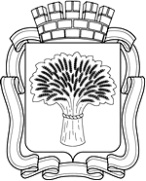 Российская ФедерацияАдминистрация города Канска
Красноярского краяПОСТАНОВЛЕНИЕРоссийская ФедерацияАдминистрация города Канска
Красноярского краяПОСТАНОВЛЕНИЕРоссийская ФедерацияАдминистрация города Канска
Красноярского краяПОСТАНОВЛЕНИЕРоссийская ФедерацияАдминистрация города Канска
Красноярского краяПОСТАНОВЛЕНИЕ19.04.2021 г.№323№ п/пНаименование услугиЕд. изм. Тариф (без НДС) руб./ед.Тариф, (с НДС) руб./ед.1Добыча песчано-гравийной смеси, песка1 м3433,33520,002Транспортные услуги:- КАМАЗ 55111- ЗИЛ 5541 км1 км108,33100,00130,00120,00